Minde B. Lux, County Clerk 	Ext.1205						200 North Main Street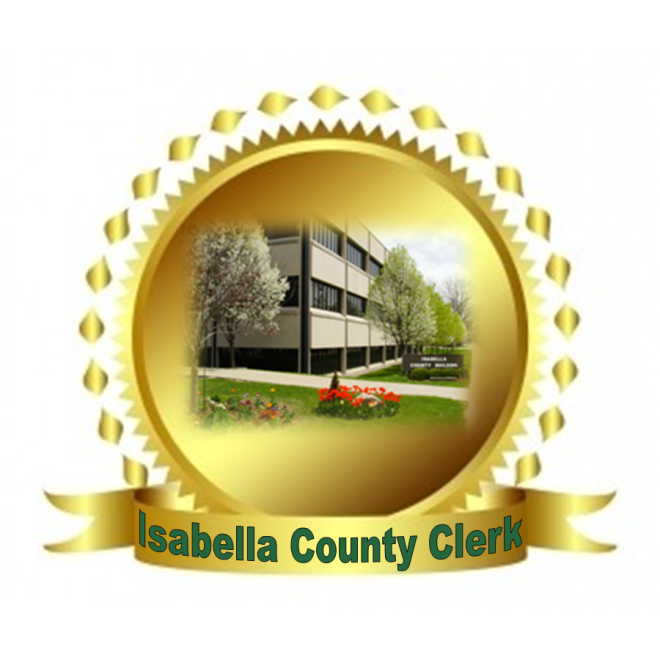 Shelly Nelson, Chief Deputy 	Ext. 1260						Mt. Pleasant, MI  48858	Carol Anderson, Deputy Clerk 	Ext. 1262						Phone (989) 772-0911Kim Fussman, Deputy Clerk     	Ext. 1259						Fax (989) 772-6347Leann Ellis, Deputy Clerk         	Ext. 1261						www.isabellacounty.orgAmber Smith, Court Clerk       	Ext. 1346						clerk@isabellacounty.org____________________________________				       _________________________________Request for a Copy of a Marriage CertificateName of Person on Requested Record	___________________________________________________________________						First			Middle			LastName of 2nd Person 			___________________________________________________________________						First			Middle			LastDate of Marriage				___________________________________________________________________						Month			Day			Year$20.00 for the first copy and $10.00 for each additional # requested _______________APPLICANTS NAME: ___________________________________________APPLICANTS SIGNATURE: ____________________________________APPLICANTS ADDRESS TO MAIL VITAL RECORD TO:  ____________________________________________________________________________________________________	House #      	Street                                                           City                                      State           Zip CodeDate:  __________________ Email: ________________________________________ Phone #: ______________________________State of Michigan Department of Health and Human Services requires that this application MUST be filled out prior to us checking on a Vital Record.  Vital records are publicly available documents, NOT public documents.